Teacher Name:Shumaila Ali	Class:    8     Subject: ICT                  Date:1/9/18Topic: Memory of Computer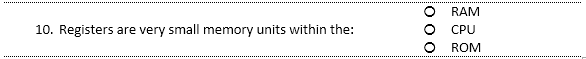 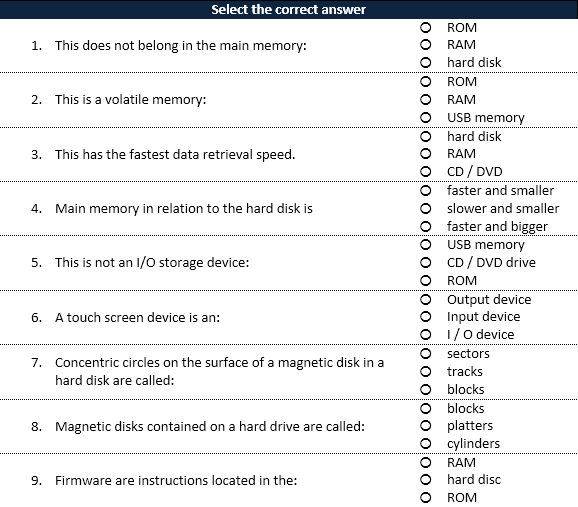 